О присвоении адреса земельному участку  Земельному участку с кадастровым номером 21:15:210101:174, принадлежащий на праве собственности Савельеву Ивану Викторовичу, присвоить почтовый адрес: Чувашская Республика, Красночетайский муниципальный район, Атнарское сельское поселение, п. Черемушки, ул. Лесная, з/у 17/1.Глава администрации сельского поселения		       		           В.В. ХрамовЧĂВАШ РЕСПУБЛИКИХĔРЛĔ ЧУТАЙ   РАЙОНĚ 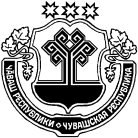 ЧУВАШСКАЯ  РЕСПУБЛИКА КРАСНОЧЕТАЙСКИЙ   РАЙОН  АТНАРЯЛ ПОСЕЛЕНИЙĚН АДМИНИСТРАЦИЙĚ ЙЫШĂНУ                      11.07.2022      76№  Атнар салиАДМИНИСТРАЦИЯАТНАРСКОГО СЕЛЬСКОГО ПОСЕЛЕНИЯ ПОСТАНОВЛЕНИЕ11.07.2022    №76село Атнары